SEZNAM NOVÝCH KNIH V KNIHOVNĚ, PODZIM 2018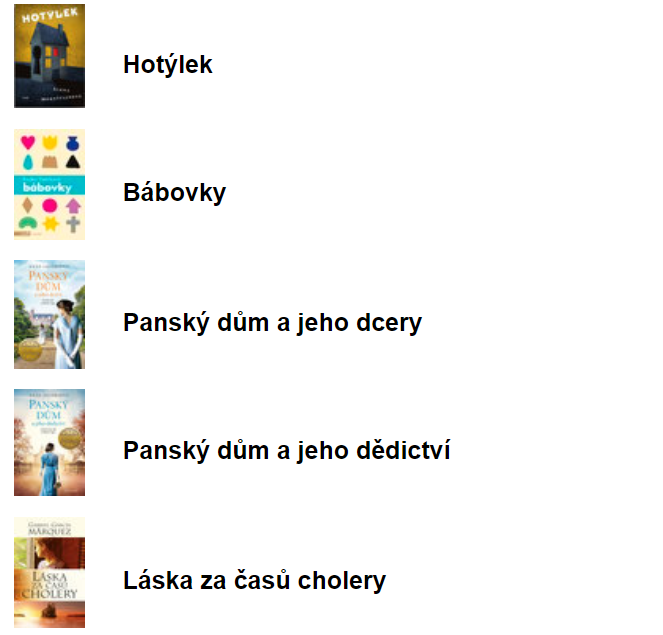 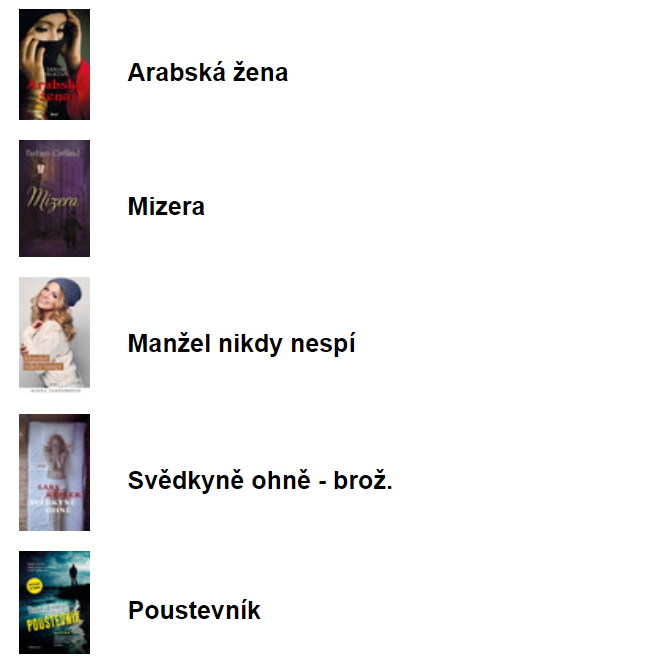 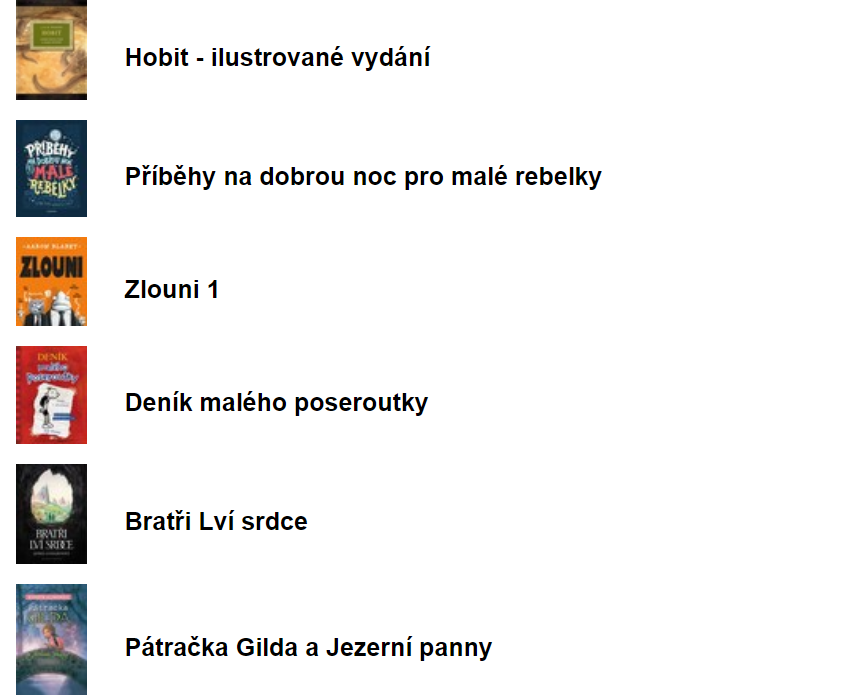 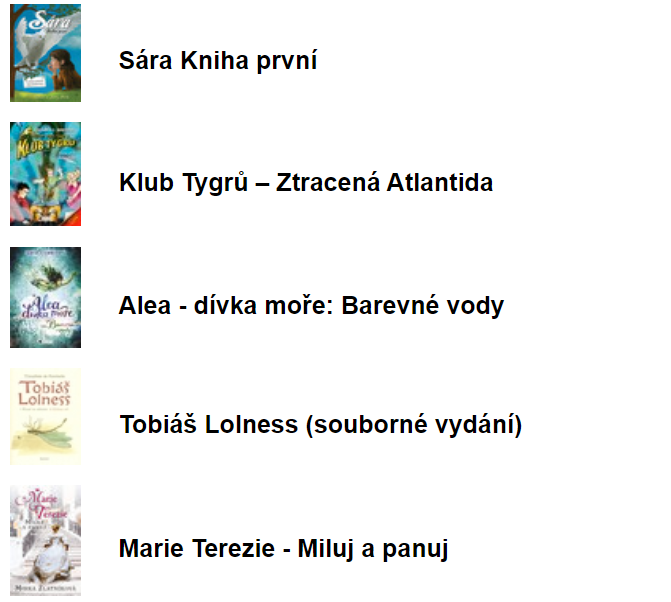 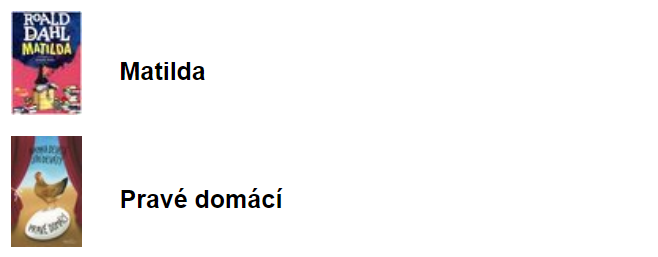 